PENNSYLVANIAPUBLIC UTILITY COMMISSIONHarrisburg, PA. 17120							Public Meeting held November 8, 2018Commissioners Present:Gladys M. Brown, ChairmanAndrew G. Place, Vice ChairmanNorman J. KennardDavid W. SweetJohn F. Coleman, Jr.Letter/Petition for Approval of Board Member			Docket Number:to the Metropolitan Edison Company/				M-00031715F0004
Pennsylvania Electric Company Sustainable 
Energy FundORDERBY THE COMMISSION:		On September 23, 1998, at Docket Nos. R-00974008 and R-00974009, the Commission approved the Joint Petitions for Full Settlement of the restructuring proceedings filed by Metropolitan Edison Company and the Pennsylvania Electric Company pursuant to the requirements of the Electricity Generation Customer Choice and Competition Act, 66 Pa. C.S. §§2801-2812.  Among the provisions of the approved settlement was the establishment of a Sustainable Energy Fund to promote (1) the development and use of renewable energy and clean energy technologies, (2) energy conservation and efficiency, and (3) renewable business initiatives and projects that improve the environment in the companies’ service territories. 	On June 4, 1999, the Commission approved the Advisory Board.  On January 27, 2000, the Commission approved the by-laws for the Metropolitan Edison Company/Pennsylvania Electric Company (Met Ed/Penelec) Sustainable Energy Fund.  The approval of the by-laws allowed the fund to begin operations to promote the development of and use of renewable and clean energy technologies in Pennsylvania. 	The Advisory Board of the Met Ed/Penelec Sustainable Energy Fund voted on August 23, 2018 and approved the nomination of Davitt B. Woodwell to the Board.  Mr. Woodwell is President of the Pennsylvania Environmental Council (PEC) and will be the environmental groups’ representative to the Advisory Board.   	By letter/petition dated September 24, 2018, the Met Ed/Penelec Sustainable Energy Fund requested that the Commission approve the appointment of Mr. Woodwell. 	Davitt Woodwell’s current work focuses on issues including deep decarbonization of Pennsylvania’s electricity grid, shale gas development, and trail and riverfront development.  Mr. Woodwell has been working with PEC since 1991 except when he took a leave of absence during 2000 and 2001, to serve as Executive Director of the Riverlife Task Force.  During his time at PEC, he has also served as Executive Vice President for Western Pennsylvania, Director of the Western Pennsylvania office, and Staff Attorney.	A graduate of the University of Pittsburgh School of Law, Mr. Woodwell is currently a member of the board of the Center for Responsible Shale Development.  He also serves on the PA DCNR Natural Gas Advisory Committee, DCNR’s Ecosystem Management Advisory Committee, and DEP’s Steering Committee for the state’s Chesapeake Bay Phase III Watershed Implementation Plan.	In keeping with the intent of the Pennsylvania Sustainable Energy Board Best Practices on Nominations of New Directors, the Met Ed/Penelec Sustainable Energy Fund sent out notice of the Board vacancy and put notice of the Board vacancy on their respective websites. 	Based on a review of all relevant information, we find this nominee to be well qualified to serve on the Advisory Board of the Met Ed/Penelec Sustainable Energy Fund; THEREFORE, IT IS ORDERED:1.	That the nomination of Davitt B. Woodwell to the Advisory Board for the Metropolitan Edison Company/Pennsylvania Electric Company Sustainable Energy Fund is hereby approved.2. 	That a copy of this Order be served on Davitt B. Woodwell, the Metropolitan Edison Company/Pennsylvania Electric Company Sustainable Energy Fund, the Office of Consumer Advocate and the Office of Small Business Advocate.3.	That this proceeding at M-00031715F0004 be closed.BY THE COMMISSION,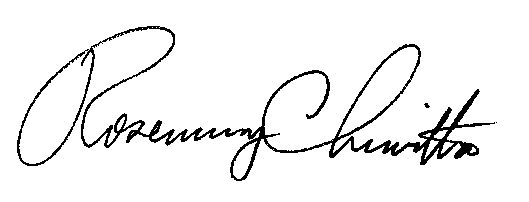 Rosemary Chiavetta                                                   	Secretary(SEAL)ORDER ADOPTED:   November 8, 2018ORDER ENTERED:   November 8, 2018